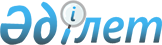 Мәслихаттың 2018 жылғы 2 ақпандағы № 229 "Әлеуметтік маңызы бар қатынастардың тізбесін айқындау туралы" шешіміне толықтырулар енгізу туралыҚостанай облысы мәслихатының 2023 жылғы 4 қазандағы № 61 шешімі. Қостанай облысының Әділет департаментінде 2023 жылғы 9 қазанда № 10067 болып тіркелді
      Қостанай облыстық мәслихаты ШЕШТІ:
      1. Қостанай облыстық мәслихатының "Әлеуметтік маңызы бар қатынастардың тізбесін айқындау туралы" 2018 жылғы 2 ақпандағы № 229 шешіміне (Нормативтік құқықтық актілерді мемлекеттік тіркеу тізілімінде № 7518 болып тіркелген) мынадай толықтырулар енгізілсін:
      көрсетілген шешімнің қосымшасында:
      Әлеуметтік маңызы бар қатынастардың тізбесі мынадай мазмұндағы реттік нөмірлері - 46, 47, 48, 49 жолдармен толықтырылсын:
      "
      ".
      2. Осы шешім алғашқы ресми жарияланған күнінен кейін күнтізбелік он күн өткен соң қолданысқа енгізіледі.
					© 2012. Қазақстан Республикасы Әділет министрлігінің «Қазақстан Республикасының Заңнама және құқықтық ақпарат институты» ШЖҚ РМК
				
46
Маршрут № 118 "Гиппократ (Қостанай қаласы) – Тобыл қаласы – Молоканов ауылы – Нечаев ауылы – Владимиров ауылы" (қала маңындағы (Қостанай қаласы))
47
Маршрут № 119 "Гиппократ (Қостанай қаласы) - Мәскеу ауылы" (қала маңындағы (Қостанай қаласы))
48
№ 121 Маршрут "Гиппократ (Қостанай қаласы) – Тобыл қаласы – Қостомар ауылы" (қала маңындағы (Қостанай қаласы))
49
№ 122 Маршрут "Орталық базар (Қостанай қаласы) – Жамбыл ауылы – И. Ф. Павлов атындағы ауыл" (қала маңындағы (Қостанай қаласы))
      Қостанай облыстық мәслихатының төрағасы 

С. Ещанов
